                                                   T.C.                              AKDENİZ ÜNİVERSİTESİ                        GÜZEL SANATLAR  ENSTİTÜSÜ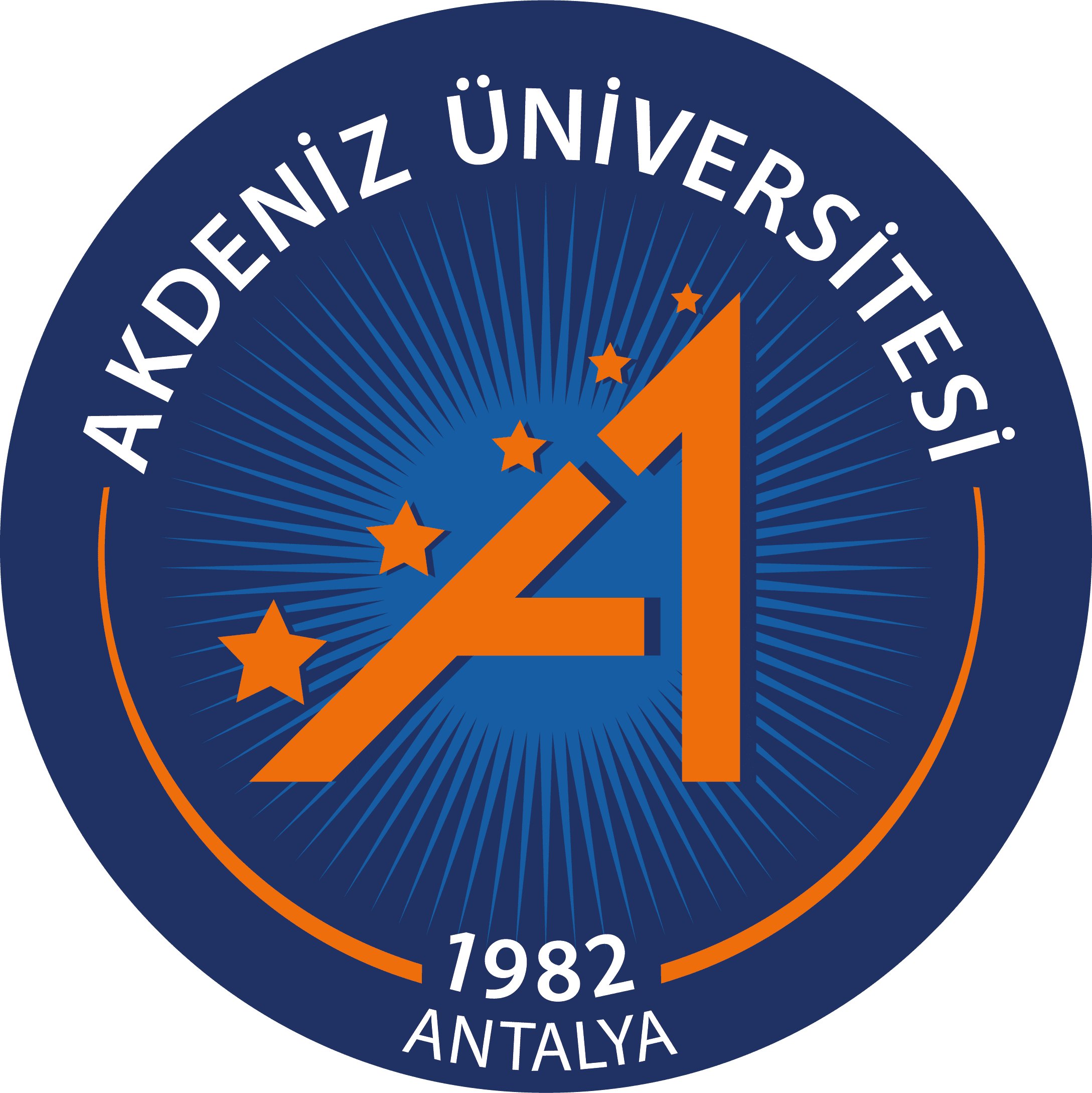 DRS 005         DOKTORA/ SANATTA YETERLİK   ÖZEL ÖĞRENCİ BAŞVURU FORMUGÜZEL SANATLAR  ENSTİTÜSÜ MÜDÜRLÜĞÜNE                Aşağıda kimlik bilgileri verilen öğrencinin tabloda belirtilen dersleri özel öğrenci olarak alması uygundur.      Bilgilerinizi ve gereğini arz ederim    …/…/..Anasanat /Anabilim Dalı BaşkanıÖĞRENCİNİNÖĞRENCİNİNAdı Soyadı  T.C. Kimlik NoAdresie -posta AdresiTelefonALMASI  İSTENİLEN/ÖNERİLEN DERSLERALMASI  İSTENİLEN/ÖNERİLEN DERSLERALMASI  İSTENİLEN/ÖNERİLEN DERSLERALMASI  İSTENİLEN/ÖNERİLEN DERSLERDersin KoduDersin AdıAKTSDersi Veren Öğretim ÜyesiUnvanı, Adı, SoyadıEKLEREkler	              Diploma / mezuniyet belgesi fotokopisi	                           Özel öğrenci ders kayıt ücreti dekontuNOTLARÖzel Öğrenci olarak alınacak derslerin Enstitünün kayıtlı öğrencileri tarafından alınıyor olması gerekmektedir.Bir dönemde en fazla iki ders alınabilir.